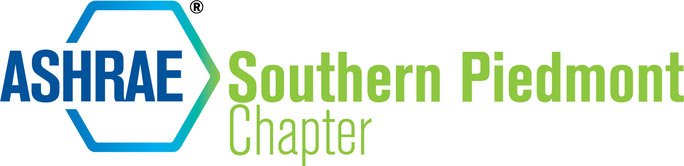 August 2021 Newsletter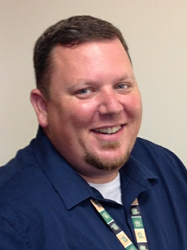 President’s Message: Hello Southern Piedmont Chapter, my name is Don Gariepy and I get the honor of serving you again this year as your Chapter President.Last ASHRAE year we had a lot to be proud about in our chapter and I am looking forward to what we will be able to do this year. Last year our Student Activities Chair, Tyler Tufts, led an amazing effort for us to host a career fair at the UNC Charlotte for the College of Engineering department. We also hosted past Society President Chuck Gulledge for our National Engineers Week kick off, thanks to our GAC Chair, Billy Austin who also worked to get a Proclamation from Mayor Vi Lyles office for the event and it was read by Representative Dimple Ajmera. We pulled of one golf tournament in the summer thanks to our Treasurer, Val Simmons for putting it together, and our RP Chair, and Co-Chair, Raymond Labrador and Ericka Powell for working the event and a special thank you for to our Platinum Chapter Sponsors, our Tournament Sponsors for making it a huge success! I was proud to join with SA Chair Tyler to Present ASHRAE to 60 5th Graders at Millbridge Elementary and can’t wait to visit more schools this year. We have a lot of catching up to do, and we plan on making up as much ground as possible towards bringing home the RUDY Award for you! This year we received a Presidential Award of Excellence Special Citation for most improved chapter in our region. Some of the events that you will soon see on our chapter website calendar that you can get involved with will include: Career Fairs at UNC Charlotte and Rowan Cabarrus Community College, Hosting National Engineers Week again at UNC Charlotte with the College of Engineering the week of February 21st thru 25th we plan putting on a VDC Expo with guest hosts Chuck Gulledge and Ginger Scoggins of ASHRAE Society. Golf outings in the fall and the spring, dates and locations to be announced very soon. Sustainability activities including the work we do every year at Freedom ParkYEA events Hosting Society President Mick Schwedler with the North Piedmont Chapter the week of March 7 -11 so stay tuned as we finalize those details. Monthly Luncheon meetings every 2nd Thursday of the month and our first one will be next week September 9th and it will be virtual, details will be emailed soon. I look forward to getting to know our members even better this year and will use the rest of this letter to introduce you to our current chairs. Each of our Chapter Chairs will be presenting something for our members in this newsletter each month to keep you all in the know of upcoming events. Please cheer them on, and thank them when you see them, as they are giving 110% voluntarily to serve you!Chapter Officer’s, Board of Governors, Chair Members, RVC’s and Sustaining MembersI wish you all a very safe and productive new ASHRAE year for you and your families and thank you for the opportunity to serve as your Chapter President.Sincerely,Don GariepySPASHRAECHAPTER SPONSORS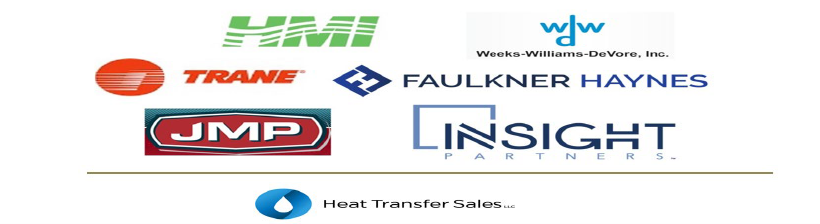 RoleNameRoleNamePresidentDon Gariepy dgariepy@uncc.edu President ElectBen Coy Benjamin.coy@rmf.com SecretaryBryant Cornett Bryant.cornett@atriumhealth.org TreasurerVal Simmons val@hahnmason.com MPBrittnee Freeman bfreeman@unitedhvac.com MP Co-Chair Tim Cannon tim.cannon@heattransfersales.com RPDillon McAuley dmcauley@jordanskala.com RP Co-ChairDaniel Bedenbaugh daniel.bedenbaugh@mmscllc.com RP Co-ChairRob Bloise rbloise@consultsynergy.com RP Co-ChairRaymond Labrador raymond.labrador@trane.com RP Co-ChairErica Powell Erica.Powell@tranetechnologies.comCTTC Chair Ryan Staton ryan.j.staton@jci.com CTTC Co-ChairAndrew Townsend andrew.townsend@carrier.com Student ActivitiesTyler Tufts ttufts@unitedhvac.com Gov. AffairsBilly Austin baustin@shultzeg.com YEAStephen Wrightenberry sw.wrightenberry@samsunghvac.com Refrigeration Mikal Holmes mikalholmes21@gmail.com Ref. Co-Chair Dillon McAuley dmcauley@jordanskala.comWebmaster Chris Adams cadams@insightusa.com RVC SAAdam Parker aparker@insightusa.com RVC CTTC Chris Adams cadams@insightusa.com RVC MPTim Cannon tim.cannon@heattransfersales.com RVC RPVal Simmons val@hahnmason.comSustaining MembersFrank Shephard frank.shepard@carrier.com Sustaining MembersRichard Hahn richard@hahnmason.com Sustaining MembersRichard McCracken rmccracken@cmta.com Sustaining MembersDavid Brown dbrown@unitedhvac.com 